MIS RECURSOS DE AYUDACREE PLANES DE RESERVA PARA IR A LA ESCUELA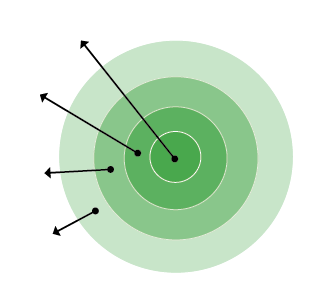 Mi Familia: 

Ayudantes Diarios: 

Ayudantes Ocasionales: 

Ayudantes en Potencial:
Si necesito ayuda para ir y volver de la escuela, o con algo que afecte mi presencia, les pediré a las siguientes personas para que me ayuden: Nombre: 						 Mejor teléfono para comunicarse: 			

Nombre: 						 Mejor teléfono para comunicarse: 			Nombre: 						 Mejor teléfono para comunicarse: 			